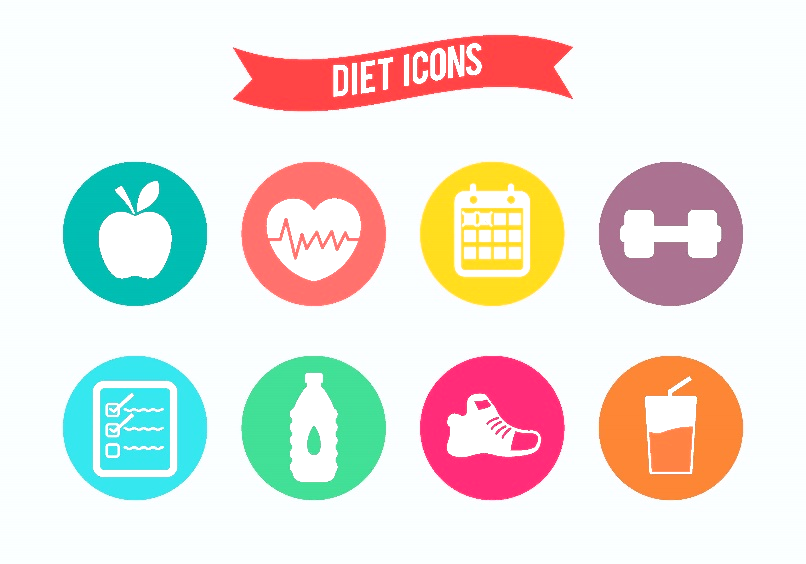 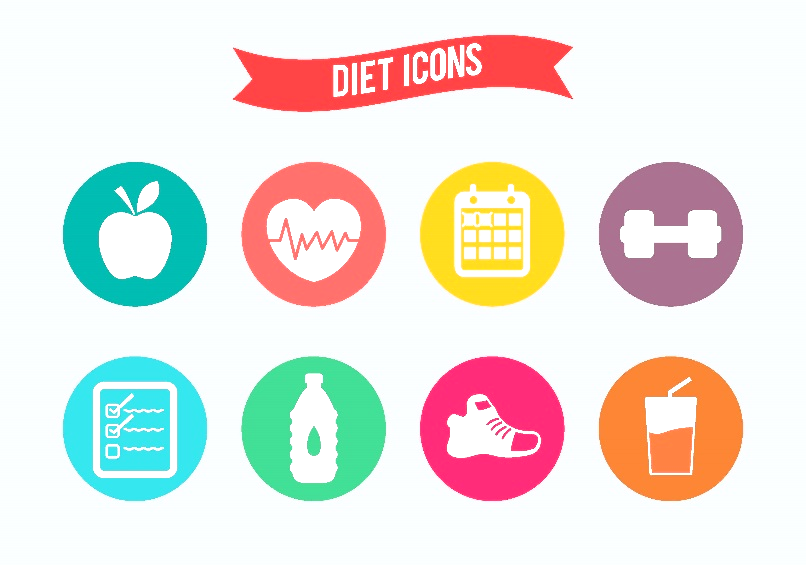 Sonoma County Office of EducationEmployee Wellness ProgramYoga @ Skylane facility on Mondays @ 5 pmStress and anxiety are everywhere. If they're getting to, you might want to hit the mat and give yoga a try. Yoga is a mind-body practice that may help reduce stress, lower blood pressure and lower your heart rate. Contact dperkiss@scoe.org for more information.Mindfulness breaks on Wednesday afternoons and Thursday mornings.Mindfulness helps us learn to calm your mind and body by practicing paying attention deeply to what is happening in the present moment. A short 15-minute mindfulness break from your work can help you return to your work with more focus and productivity. Contact swilmarth@scoe.org.We also have negotiated the following gym discounts:ClubDetailsWhenTo Enroll, Contact:Details24 Hour FitnessSee pricing matrix below.PermanentGo to www.24hourfitness.com/corporate and enter your corporate ID: 11257124hr is increasing their rates soon, so this will be lower than regular enrollment.Parkpoint Fitness25% Discount on initiation feesPermanentContact specific club for membership:
Santa Rosa (707) 578-1640
Sonoma (707) 996-3111
Healdsburg (707) 385-2500Initiation Fees: $75/person (normally $125), $90/couple (normally $150)
Monthly Rates: $84/person, $134/couple (monthly rates not eligible for discount)
http://www.parkpointhealthclub.com/
Contact club directly to enroll. Airport Health ClubCorporate rate for all employees in business parkEnrollment discounted through Dec 31. Monthly rates available permanently.Contact Club directly at (707) 528-2582Enrollment Fee: $445/person one-time After March 1: $345/person (call to get on list any time starting Feb 1)
Monthly Rate: $88.50/person
Enroll through club directly. Ask for Business Park corporate rate.24 Hour Fitness Rates24 Hour Fitness Rates24 Hour Fitness Rates24 Hour Fitness RatesAll-Club
SportAll Club
Super SportAll Club
Ultra SportEmployee: Month-to-Month with 1-Year Commitment$0.00 Initiation Fee
$28.99/month$0.00 Initiation Fee
$43.99/month$0.00 Initiation Fee
$73.99/monthEmployee: Month-to-Month$29.99 Initiation Fee
$29.99/month$29.99 Initiation Fee
$44.99/month$29.99 Initiation Fee
$74.99/monthEach Add-On: Month-to-Month$0.00 Initiation Fee
$28.99/month$0.00 Initiation Fee
$43.99/month$0.00 Initiation Fee
$73.99/month